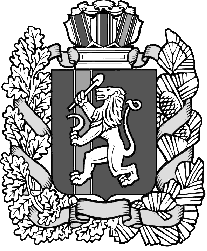 Дзержинский сельский Совет депутатовДзержинского района Красноярского краяРЕШЕНИЕс. Дзержинское17.06.2013                                                                                               № 36-154рОб утверждении Порядка размещения на официальном сайте администрации Дзержинского района сведений об источниках получения средств, за счет которых совершенна сделка, представленных главой муниципального образования Дзержинский сельсовет Дзержинского района и муниципальных служащих администрации Дзержинского сельсовета Дзержинского района        В соответствии со статьей  8.1 Федерального закона от 25.12.2008   №273-ФЗ «О противодействии коррупции», статей 3 Федерального закона             от 03.12.2012 № 230-ФЗ «О контроле за соответствием расходов лиц, замещающих государственные должности, и иных лиц их доходам», Законом Красноярского края от 07.06.2009  №8-3542 «О представлении гражданами, претендующими на замещение должностей муниципальной службы, замещающими должности муниципальной службы и муниципальные должности, сведений о доходах, об имуществе и обязательствах имущественного характера,  а также о представлении лицами, замещающими должности муниципальной службы и муниципальные должности, сведений о расходах», Законом Красноярского края от 07.07.2009 № 8-3610 «О противодействии коррупции в Красноярском крае», руководствуясь статьей 22 Устава Муниципального образования Дзержинского сельсовета Дзержинского района Красноярского края Дзержинский сельский  Совет депутатов РЕШИЛ:1. Утвердить Порядок размещения  на официальном сайте администрации Дзержинского района сведений об источниках получения средств, за счет которых совершенна сделка, представленных главой  муниципального образования Дзержинский сельсовет Дзержинского района и муниципальных служащих администрации Дзержинского сельсовета Дзержинского района, согласно приложению к настоящему решению.      2. Контроль за исполнением настоящего решения возложить на специалиста 2 категории по кадрам и архиву администрации Дзержинского сельсовета Хярк О.Н.      3. Настоящее решение вступает в силу со дня, следующего за днем его официального опубликования в районной газете «Дзержинец».  Глава сельсовета                                                                          Ю. П. Сафронов	 Приложение	 к решению Дзержинского сельского  Совета  депутатов 	  от 17.06.2013  № 36-154рПорядок размещения  на официальном сайте администрации Дзержинского района сведений об источниках получения средств, за счет которых совершенна сделка, представленных главой муниципального образования Дзержинский сельсовет Дзержинского района и муниципальных служащих администрации Дзержинского сельсовета Дзержинского района1. Настоящим порядком регулируется исполнение обязанностей представителя нанимателя (работодателя) по размещению на официальном сайте администрации Дзержинского района сведений  об источниках получения средств, за счет которых совершена сделка по приобретению земельного участка, другого объекта недвижимости, транспортного средства, ценных бумаг, акций (долей участия, паев в уставных (складочных) капиталах организаций), если сумма сделки превышает общий доход лиц, замещающих муниципальные должности на постоянной основе, и муниципальных служащих, замещающих должности муниципальной службы высшей, главной, ведущей, старшей группы, и их супруг (супругов) за три последних года, предшествующих совершению сделки (далее – источники расходов).2. На официальном сайте администрации Дзержинского района размещаются  сведения об источниках расходов главы муниципального образования Дзержинский сельсовет Дзержинского района, а также лиц замещающих муниципальную должность на постоянной основе и муниципальных служащих, замещающих должности муниципальной службы высшей, главной, ведущей, старшей группы, депутатов, их супруг (супругов), представленные в соответствии с Федеральным законом от 03.12.2012 года № 230-ФЗ «О контроле за соответствием расходов лиц, замещающих государственные должности, и иных лиц их доходам».3. В размещаемых на официальном сайте сведениях о расходах запрещается указывать:3.1. иные сведения о расходах лиц,  указанных в пункте 2 настоящего Порядка, кроме сведений, указанных в пункте 1 настоящего Порядка;3.2. персональные данные супруги (супруга), детей и иных членов семьи лиц, указанных в пункте 2 настоящего Порядка;3.3. данные, позволяющие определить место жительства, почтовый адрес, телефон и иные индивидуальные средства коммуникации лиц, указанных в 2 настоящего Порядка;данные, позволяющие определить местонахождение объектов недвижимого имущества, принадлежащих лицам, указанным в 2 настоящего Порядка, на праве собственности;договоры (иные документы о приобретении права собственности);сведения о детализированных суммах доходов и иных источников, за счёт которых совершена сделка по приобретению земельного участка, другого объекта недвижимости, транспортного средства, ценных бумаг, акций (долей участия, паев в уставных (складочных) капиталах организаций);3.7. информацию, отнесенную к государственной тайне или являющуюся конфиденциальной.4. Сведения на официальном сайте  администрации Дзержинского района размещаются специалистом 2 категории по кадрам и архиву администрации Дзержинского сельсовета Хярк О.Н ежегодно в 14-дневный срок со дня истечения срока, установленного для их представления, а в случае принятия решения об осуществлении контроля за расходами лиц, указанных в пункте 2 настоящего Порядка, - в течение месяца со дня представления сведений о расходах.Сведения об источниках расходов размещаются в виде таблицы согласно приложению к настоящему Порядку. 5. В случае если лицо, замещающее муниципальную должность на постоянной основе вступило в должность, а гражданин назначен на должность муниципальной службы после даты, установленной в статье 2 Закона Красноярского края от 07.06.2009  №8-3542 «О представлении гражданами, претендующими на замещение должностей муниципальной службы, замещающими должности муниципальной службы и муниципальные должности, сведений о доходах, об имуществе и обязательствах имущественного характера,  а также о представлении лицами, замещающими должности муниципальной службы и муниципальные должности, сведений о расходах», сведения об источниках расходов размещаются на официальном сайте  администрации Дзержинского района размещаются специалистом 2 категории по кадрам и архиву администрации Дзержинского сельсовета Хярк О.Н в срок не позднее 1 месяца со дня представления сведений о расходах.6. В случае если глава муниципального образования Дзержинский сельсовет Дзержинского района или лицо, замещающее муниципальную должность на постоянной основе и муниципальный служащий представил(и) уточненные сведения, указанные в пункте 1 настоящего Порядка и если эти сведения подлежат размещению, такие сведения размещаются на официальном сайте  администрации Дзержинского района размещаются специалистом 2 категории по кадрам и архиву администрации Дзержинского сельсовета Хярк О.Н в ближайший рабочий день после представления уточненных сведений.       7. За несоблюдение настоящего Порядка, а также за разглашение сведений, отнесенных к государственной тайне или являющихся конфиденциальными, уполномоченные лица несут ответственность в соответствии с законодательством Российской Федерации.